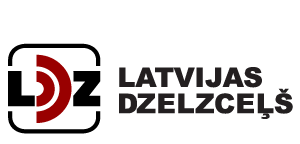 Valsts akciju sabiedrība "Latvijas dzelzceļš"Gogoļa iela 3, Rīga, LV-1547, LatvijaKlientu servissbezmaksas tālrunis: 80001181e-pasts: uzzinas@ldz.lvwww.ldz.lvIESNIEGUMSAtteikumam no pieslēguma							          Objekta ID                                                                                                                                                                                                                                            (ja tāds ir) Īpašumā būs cits elektroenerģijas lietotājs Elektroenerģija īpašumā vairs nebūs nepieciešama no   .  .    						                 (datums) Elektroenerģija īpašumā nebūs nepieciešama uz laiku līdz 9 mēnešiem sākot no   .  .                (datums)Papildus informācija: Pielikumā pievienojiet dokumentus: pieņemšanas – nodošanas aktu, ja objektā būs jauns elektroenerģijas lietotājs un/vai citu dokumentu, kas apliecina nekustamā īpašuma lietošanas tiesību nodošanu (pirkuma, dāvinājuma līgums,  nomas vai īres līgumu, uztura līgums vai tml., kurā ir pilnvarojums veikt ar pieslēgumu saistītas darbības īpašumā), pilnvara, ja Pieteikumu  paraksta uzņēmuma pilnvarota persona /  pilnvara (notariāli apstiprināta), ja Pieteikumu  paraksta fiziskas personas pilnvarota persona.Parakstot šo Iesniegumu, apliecinu, ka:sniegtā informācija ir patiesa, iesniegto dokumentu kopijas atbilst oriģinālam, kā arī esmu informēts, ka nepatiesas informācijas sniegšanas gadījumā varu tikt saukts pie likumā noteiktās atbildības;nodrošināšu piekļuvi skaitītājam, ja tas atrodas vietā, kurā iespējams piekļūt tikai objekta lietotāja klātbūtnē;esmu informēts un apzinos, ka Sistēmas pakalpojuma līguma saistības beidzās brīdī, kad atsakos no pieslēguma visos Līguma objektos un esmu norēķinājies par visiem saņemtajiem pakalpojumiem; esmu informēts un apzinos, ka, atsakoties no elektroenerģijas saņemšanas objektā uz laiku līdz 9 mēnešiem, elektroenerģijas piegādi par faktiskajām izmaksām būs iespējams atjaunot tikai gadījumā, ja būs saglabājies pieslēguma nodrošināšanai nepieciešamais elektrotīkls, attiecīgajā pieslēguma vietā būs pieejama nepieciešamā pieslēguma jauda un sistēmas lietotājs pirms pieprasītās elektroenerģijas piegādes atjaunošanas būs veicis norēķinu saskaņā ar sistēmas operatora pakalpojuma tarifiem par vismaz trīs norēķinu periodiem divpadsmit mēnešu periodā;esmu informēts un apzinos, ka pieteikumā norādītos personas datus VAS "Latvijas dzelzceļš" apstrādā pieteikumā norādīto darbību izpildes nolūkiem. Citiem nolūkiem VAS “Latvijas dzelzceļš” veic personas datu apstrādi atbilstoši Klientu datu apstrādes principiem (VAS "Latvijas dzelzceļš" tīkls rūpējas par to, lai klientu dati tiktu apstrādāti godīgi, likumīgi un pārredzami, atrastos drošībā un tiktu ievērotas jūsu tiesības);   .  .    												     	        (datums)		         (paraksts) 				(paraksta atšifrējums)Klienta informācija:Vārds, uzvārds / Uzņēmuma nosaukums:Vārds, uzvārds / Uzņēmuma nosaukums:Vārds, uzvārds / Uzņēmuma nosaukums:Klienta informācija:Personas kods / Uzņēmuma reģistrācijas Nr.: Personas kods / Uzņēmuma reģistrācijas Nr.: Personas kods / Uzņēmuma reģistrācijas Nr.: Klienta informācija:Uzņēmuma vadītājs / Pilnvarotā persona:Uzņēmuma vadītājs / Pilnvarotā persona:Uzņēmuma vadītājs / Pilnvarotā persona:Kontaktinformācija:Deklarētā / Juridiskā adrese:     	LV-    Deklarētā / Juridiskā adrese:     	LV-    Deklarētā / Juridiskā adrese:     	LV-    Kontaktinformācija:Korespondences adrese (ja atšķiras no deklarētās / juridiskās adreses):     	LV-    Korespondences adrese (ja atšķiras no deklarētās / juridiskās adreses):     	LV-    Korespondences adrese (ja atšķiras no deklarētās / juridiskās adreses):     	LV-    Kontaktinformācija:Tālrunis:E-pasta adrese:E-pasta adrese:Objekta (īpašuma) informācija:Objekta nosaukums (dzīvoklis,  māja, birojs, ražotne  u.c.): Skaitītājs Nr.:Līguma Nr.(ja ir noslēgts līgums):Objekta (īpašuma) informācija:Objekta adrese:Objekta adrese:Objekta adrese: